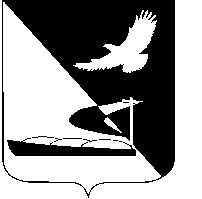 АДМИНИСТРАЦИЯ МУНИЦИПАЛЬНОГО ОБРАЗОВАНИЯ«АХТУБИНСКИЙ РАЙОН»ПОСТАНОВЛЕНИЕ25.12.2015      					                  № 1399Об утверждении Порядка расходования субвенций на осуществление отдельных государственных полномочий по выплате родителям (законным представителям) компенсации части родительской платы за присмотр и уход за детьми, посещающими образовательные учреждения, реализующие образовательную программу дошкольного образованияРуководствуясь постановлением Правительства Астраханской области от 16.12.2015 № 624-П «О Порядке расходования субвенций на  осуществление отдельных государственных полномочий по выплате родителям (законным представителям) компенсации части родительской платы за присмотр и уход за детьми, посещающими образовательные организации, реализующие образовательную программу дошкольного образования», администрация МО «Ахтубинский район»ПОСТАНОВЛЯЕТ:Утвердить Порядок расходования субвенций на  осуществление отдельных государственных полномочий по выплате родителям (законным представителям) компенсации части родительской платы за присмотр и уход за детьми, посещающими образовательные учреждения, реализующие образовательную программу дошкольного образования (прилагается).Признать утратившими силу с 01.01.2016:- постановление администрации МО «Ахтубинский район» от 25.02.2015 № 284 «Об утверждении Порядка  расходования  субвенций  из бюджета Астраханской области на выплату компенсации части родительской платы за присмотр и уход за детьми в муниципальных образовательных учреждениях, реализующих образовательную программу дошкольного образования»;- постановление администрации МО «Ахтубинский район» от 27.11.2015 № 1330 «О внесении изменений в Порядок расходования субвенций из бюджета Астраханской области  на выплату компенсации части родительской платы за присмотр и уход за детьми в муниципальных образовательных учреждениях, реализующих образовательную программу дошкольного образования, утвержденный постановлением администрации МО «Ахтубинский район» от 25.02.2015 № 284». Отделу информатизации и компьютерного обслуживания администрации МО «Ахтубинский район» (Короткий В.В.) обеспечить размещение настоящего постановления в сети Интернет на официальном сайте администрации МО «Ахтубинский район» в разделе «Документы» подразделе «Документы Администрации» подразделе «Официальные документы».Отделу контроля и обработки информации администрации МО «Ахтубинский район» (Свиридова Л.В.) представить информацию в газету «Ахтубинская правда» о размещении настоящего постановления в сети Интернет на официальном сайте администрации МО «Ахтубинский район»  в разделе «Документы» подразделе «Документы Администрации» подразделе «Официальные документы».Настоящее постановление вступает в силу с 01.01.2016.Глава муниципального образования                                           В.А. ВедищевПорядокрасходования субвенций на  осуществление отдельных государственных   полномочий по выплате родителям (законным представителям) компенсации части родительской платы за присмотр и уход за детьми, посещающими образовательные  учреждения,  реализующие образовательную программу дошкольного образованияНастоящий Порядок расходования субвенций на осуществление отдельных государственных полномочий по выплате родителям (законным представителям) компенсации части родительской платы за присмотр и уход за детьми, посещающими образовательные учреждения, реализующие  образовательную программу дошкольного образования, находящиеся на территории муниципального образования «Ахтубинский район» (далее – Порядок), определяет условия расходования средств бюджета Астраханской области  в виде субвенций на осуществление отдельных государственных полномочий по выплате родителям (законным представителям) компенсации части родительской платы  за присмотр и уход за детьми, посещающими образовательные учреждения, реализующие  образовательную программу дошкольного образования, находящиеся на территории муниципального образования «Ахтубинский район» (далее – субвенции). Главным распорядителем субвенции является министерство образования и науки Астраханской области (далее министерство).Перечисление субвенции осуществляет министерство по подразделу 0709 «Субвенция  на  осуществление отдельных государственных   полномочий по выплате родителям (законным представителям) компенсации части родительской платы за присмотр и уход за детьми, посещающими образовательные организации, реализующие образовательную программу дошкольного образования», в пределах бюджетных ассигнований и лимитов бюджетных обязательств, утвержденных министерству на очередной финансовый год и на плановый период. Получателем субвенции является финансовое управление администрации  МО «Ахтубинский район».5. Субвенция зачисляется в бюджет МО «Ахтубинский район» и отражается в его доходной части по коду доходов 30020203029050000151.6. Финансовое управление администрации МО «Ахтубинский район» перечисляет на распорядительный счет управления образованием администрации МО «Ахтубинский район» поступившие средства на осуществление отдельных государственных полномочий по выплате родителям (законным представителям) компенсации части родительской платы за присмотр и уход за детьми, посещающими образовательные  учреждения, реализующие образовательную программу дошкольного образования.7. Управление образованием администрации МО «Ахтубинский район»:  7.1.  Производит перечисление  поступивших средств на лицевые счета получателей компенсации согласно  Порядку обращения за  компенсацией части родительской платы за присмотр и уход за детьми, посещающими образовательные учреждения Ахтубинского района, реализующие образовательную программу дошкольного образования, и ее выплаты, утвержденного постановлением от 30.12.2013 № 1695 «О порядке обращения за компенсацией части родительской платы за присмотр и уход за детьми, посещающими образовательные учреждения Ахтубинского района, реализующие образовательную программу дошкольного образования, и её выплаты».7.2.  Производит перечисление средств на выполнение  полномочий по выплате родителям компенсации части  родительской платы за присмотр  и уход за детьми в муниципальных образовательных учреждениях, реализующих образовательную программу дошкольного образования, находящихся  на территории МО «Ахтубинский район» на лицевой счет МБУ «Централизованная бухгалтерия управления образованием администрации МО «Ахтубинский район»:- на развитие материально-технической базы;- на выплату доплаты работникам МБУ ЦБ УО администрации МО «Ахтубинский район», осуществляющим расчеты по выплате компенсации части  родительской платы за присмотр  и уход  за детьми в муниципальных образовательных учреждениях, реализующих образовательную программу дошкольного образования, находящихся на территории МО «Ахтубинский район».7.3. Осуществляет контроль за целевым использованием,  своевременным и качественным выполнением расходования средств субвенции.7.4. Представляет в министерство отчет об использовании субвенции по форме и в сроки, установленные правовым актом министерства.8. В случае несоблюдения условий, целей и порядка предоставления субвенций министерство уведомляет муниципалитет о выявленных нарушениях в течение десяти рабочих дней со дня выявления.Муниципалитет обязан устранить выявленные нарушения в течение четырнадцати рабочих дней со дня получения уведомления.9. В случае неустранения  муниципалитетом  нарушений принимаются бюджетные меры принуждения в порядке, установленном бюджетным законодательством Российской Федерации.Остаток неиспользованной в текущем году субвенции подлежит возврату в доход бюджета Астраханской области в соответствии с бюджетным законодательством.Верно: